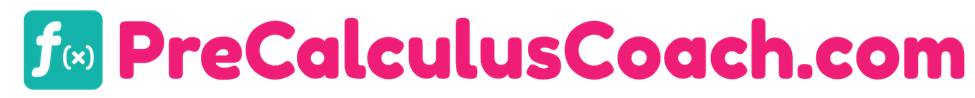 1-7 Inverse Relations and FunctionsDISCLAIMER: These resources are not created or maintained by PreCalculusCoach.com. Links should always be verified before students are allowed to freely click on them.Khan Academyhttps://www.khanacademy.org/math/algebra2/manipulating-functions/introduction-to-inverses-of-functions/v/introduction-to-function-inverseshttps://www.khanacademy.org/math/algebra2/manipulating-functions/finding-inverse-functions/v/function-inverse-example-1Academic lesson about inverse relations and functions.Online Gamehttps://www.ixl.com/math/precalculus/identify-inverse-functionshttps://www.ixl.com/math/precalculus/find-values-of-inverse-functions-from-tableshttps://www.ixl.com/math/precalculus/find-values-of-inverse-functions-from-graphsA game involving about inverse relations and functions.You Tubehttps://www.youtube.com/watch?v=E_2SDZD97EELesson about inverse relations and functions.